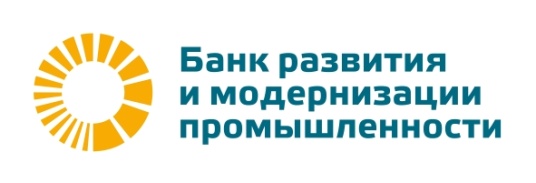 ИНФОРМИРОВАНИЕ КЛИЕНТА, НАХОДЯЩЕГОСЯ НА БРОКЕРСКОМ ОБСЛУЖИВАНИИ В БАНКЕ РМП (ПАО)Настоящим Банк РМП (ПАО) информирует Клиента о том, что имущество Клиента, предоставленное в  качестве  обеспечения обязательств, допущенных к клирингу, и обязательства,  возникшие из договоров, заключенных Банком как участником клиринга за счет Клиента, учитываются в Клиринговой организации вместе с имуществом других клиентов, а также обязательствами, возникшими у Банка из договоров, заключенных за счет других клиентов. В связи с отсутствием отдельного учета в Клиринговой организации имущества   Клиента, предоставленного в качестве обеспечения, и обязательств Банка, возникших из договоров,  заключенных  за  счет  Клиента, у Клиента возникает риск использования его имущества в результате ошибки или сбоя программного обеспечения вне зависимости от предоставления Клиентом такого права.Клиент вправе потребовать от Банка ведения в Клиринговой организации отдельного учета его имущества, предоставленного  в  качестве  обеспечения,  и   обязательств   Банка, возникших из договоров, заключенных за счет Клиента. При этом Банк вправе установить для Клиента тарифы комиссионного вознаграждения за данный вид услуг. В указанном случае информация о введении новых тарифов и дате вступления их в силу будет опубликована на официальном сайте Банка в сети Интернет http://www.bankrmp.ru/ не менее чем за 10 (Десять) рабочих дней до даты вступления новых тарифов в силу.